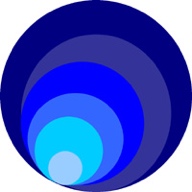 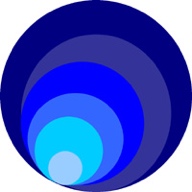 Please SAVE and then email this form as an attachment to:Alexander@OxfordSingingLessons.co.uk1. YOUR DETAILS1. YOUR DETAILS1. YOUR DETAILS1. YOUR DETAILS1. YOUR DETAILS1. YOUR DETAILS1. YOUR DETAILS1. YOUR DETAILSFirst nameLast nameLandline numberMobile (Only enquiries with a tel or mob number will receive a reply.)Mobile (Only enquiries with a tel or mob number will receive a reply.)Mobile (Only enquiries with a tel or mob number will receive a reply.)Mobile (Only enquiries with a tel or mob number will receive a reply.)Mobile (Only enquiries with a tel or mob number will receive a reply.)Mobile (Only enquiries with a tel or mob number will receive a reply.)Email (You may get a quicker reply from me if you provide your email address.)Email (You may get a quicker reply from me if you provide your email address.)Email (You may get a quicker reply from me if you provide your email address.)Email (You may get a quicker reply from me if you provide your email address.)I am 18 or overI am 18 or overI am 18 or overI am 18 or overI am 18 or overI am 18 or overI am 18 or overYES / NO2. YOUR AVAILABILITYI can teach you only if you can say yes to all of these.2. YOUR AVAILABILITYI can teach you only if you can say yes to all of these.2. YOUR AVAILABILITYI can teach you only if you can say yes to all of these.2. YOUR AVAILABILITYI can teach you only if you can say yes to all of these.2. YOUR AVAILABILITYI can teach you only if you can say yes to all of these.2. YOUR AVAILABILITYI can teach you only if you can say yes to all of these.2. YOUR AVAILABILITYI can teach you only if you can say yes to all of these.2. YOUR AVAILABILITYI can teach you only if you can say yes to all of these.I can attend a lesson Mon-FriI can attend a lesson Mon-FriI can attend a lesson Mon-FriI can attend a lesson Mon-FriI can attend a lesson Mon-FriI can attend a lesson Mon-FriI can attend a lesson Mon-Fri YES / NOI can attend a lesson finishing by 6.30pm latest (UK time)I can attend a lesson finishing by 6.30pm latest (UK time)I can attend a lesson finishing by 6.30pm latest (UK time)I can attend a lesson finishing by 6.30pm latest (UK time)I can attend a lesson finishing by 6.30pm latest (UK time)I can attend a lesson finishing by 6.30pm latest (UK time)I can attend a lesson finishing by 6.30pm latest (UK time) YES / NOI can attend a lesson online with video conferencing (e.g. Skype, Zoom etc)[NB I teach people online from across the world. I am keen to teach people in my fully equipped studio in East Oxford again as soon as the research on Covid-19, aerosols and singing suggests face-to-face singing lessons are safe again. I have a research background, keep up to date on the relevant research, and consult with professional bodies of singing teachers.]I can attend a lesson online with video conferencing (e.g. Skype, Zoom etc)[NB I teach people online from across the world. I am keen to teach people in my fully equipped studio in East Oxford again as soon as the research on Covid-19, aerosols and singing suggests face-to-face singing lessons are safe again. I have a research background, keep up to date on the relevant research, and consult with professional bodies of singing teachers.]I can attend a lesson online with video conferencing (e.g. Skype, Zoom etc)[NB I teach people online from across the world. I am keen to teach people in my fully equipped studio in East Oxford again as soon as the research on Covid-19, aerosols and singing suggests face-to-face singing lessons are safe again. I have a research background, keep up to date on the relevant research, and consult with professional bodies of singing teachers.]I can attend a lesson online with video conferencing (e.g. Skype, Zoom etc)[NB I teach people online from across the world. I am keen to teach people in my fully equipped studio in East Oxford again as soon as the research on Covid-19, aerosols and singing suggests face-to-face singing lessons are safe again. I have a research background, keep up to date on the relevant research, and consult with professional bodies of singing teachers.]I can attend a lesson online with video conferencing (e.g. Skype, Zoom etc)[NB I teach people online from across the world. I am keen to teach people in my fully equipped studio in East Oxford again as soon as the research on Covid-19, aerosols and singing suggests face-to-face singing lessons are safe again. I have a research background, keep up to date on the relevant research, and consult with professional bodies of singing teachers.]I can attend a lesson online with video conferencing (e.g. Skype, Zoom etc)[NB I teach people online from across the world. I am keen to teach people in my fully equipped studio in East Oxford again as soon as the research on Covid-19, aerosols and singing suggests face-to-face singing lessons are safe again. I have a research background, keep up to date on the relevant research, and consult with professional bodies of singing teachers.]I can attend a lesson online with video conferencing (e.g. Skype, Zoom etc)[NB I teach people online from across the world. I am keen to teach people in my fully equipped studio in East Oxford again as soon as the research on Covid-19, aerosols and singing suggests face-to-face singing lessons are safe again. I have a research background, keep up to date on the relevant research, and consult with professional bodies of singing teachers.] YES / NO3. YOUR COMMITMENT3. YOUR COMMITMENT3. YOUR COMMITMENT3. YOUR COMMITMENT3. YOUR COMMITMENT3. YOUR COMMITMENT3. YOUR COMMITMENT3. YOUR COMMITMENTI will aim to have lessons at least once a fortnight.I will aim to have lessons at least once a fortnight.I will aim to have lessons at least once a fortnight.I will aim to have lessons at least once a fortnight.I will aim to have lessons at least once a fortnight.I will aim to have lessons at least once a fortnight.I will aim to have lessons at least once a fortnight.YES / NOI am willing to work methodically on producing sound, healthy, evenly matched vocal tone across a wide pitch range first, before we work on repertoire.I am willing to work methodically on producing sound, healthy, evenly matched vocal tone across a wide pitch range first, before we work on repertoire.I am willing to work methodically on producing sound, healthy, evenly matched vocal tone across a wide pitch range first, before we work on repertoire.I am willing to work methodically on producing sound, healthy, evenly matched vocal tone across a wide pitch range first, before we work on repertoire.I am willing to work methodically on producing sound, healthy, evenly matched vocal tone across a wide pitch range first, before we work on repertoire.I am willing to work methodically on producing sound, healthy, evenly matched vocal tone across a wide pitch range first, before we work on repertoire.I am willing to work methodically on producing sound, healthy, evenly matched vocal tone across a wide pitch range first, before we work on repertoire.YES / NOI will be able to practise regularly between lessons.I will be able to practise regularly between lessons.I will be able to practise regularly between lessons.I will be able to practise regularly between lessons.I will be able to practise regularly between lessons.I will be able to practise regularly between lessons.I will be able to practise regularly between lessons.YES / NOI am open to the holistic approach described on your website.I am open to the holistic approach described on your website.I am open to the holistic approach described on your website.I am open to the holistic approach described on your website.I am open to the holistic approach described on your website.I am open to the holistic approach described on your website.I am open to the holistic approach described on your website.YES / NO4. YOUR SINGING EXPERIENCE4. YOUR SINGING EXPERIENCE4. YOUR SINGING EXPERIENCE4. YOUR SINGING EXPERIENCE4. YOUR SINGING EXPERIENCE4. YOUR SINGING EXPERIENCE4. YOUR SINGING EXPERIENCE4. YOUR SINGING EXPERIENCEHave sung in a choirHave sung in a choirHave sung in a choirHave sung in a choirHave sung in a choirHave sung in a choirHave sung in a choirYES / NOHave sung solosHave sung solosHave sung solosHave sung solosHave sung solosHave sung solosHave sung solosYES / NOWon a singing awardWon a singing awardWon a singing awardWon a singing awardWon a singing awardWon a singing awardWon a singing awardYES / NOHad singing lessons before (Please give background details - dates, styles of singing / music)Had singing lessons before (Please give background details - dates, styles of singing / music)Had singing lessons before (Please give background details - dates, styles of singing / music)Had singing lessons before (Please give background details - dates, styles of singing / music)Had singing lessons before (Please give background details - dates, styles of singing / music)Done singing exams (please give details)Done singing exams (please give details)Performed singing professionallyPerformed singing professionallyPerformed singing professionallyPerformed singing professionallyPerformed singing professionallyPerformed singing professionallyPerformed singing professionallyYES / NOPerformed in a band or with a microphonePerformed in a band or with a microphonePerformed in a band or with a microphonePerformed in a band or with a microphonePerformed in a band or with a microphonePerformed in a band or with a microphonePerformed in a band or with a microphoneYES / NOTaught singingTaught singingTaught singingTaught singingTaught singingTaught singingTaught singingYES / NOSung a principal role in a musical show, musical piece, or an operaSung a principal role in a musical show, musical piece, or an operaSung a principal role in a musical show, musical piece, or an operaSung a principal role in a musical show, musical piece, or an operaSung a principal role in a musical show, musical piece, or an operaSung a principal role in a musical show, musical piece, or an operaSung a principal role in a musical show, musical piece, or an operaYES / NOIn what context(s) do you currently sing?In what context(s) do you currently sing?In what context(s) do you currently sing?Any other comments about your level of singing ability and experienceAny other comments about your level of singing ability and experienceAny other comments about your level of singing ability and experience5. MUSICAL & OTHER EXPERIENCE5. MUSICAL & OTHER EXPERIENCE5. MUSICAL & OTHER EXPERIENCE5. MUSICAL & OTHER EXPERIENCE5. MUSICAL & OTHER EXPERIENCE5. MUSICAL & OTHER EXPERIENCE5. MUSICAL & OTHER EXPERIENCE5. MUSICAL & OTHER EXPERIENCECan ‘hold a tune’ (sing it, stay in key, and keep steady speed)Can ‘hold a tune’ (sing it, stay in key, and keep steady speed)Can ‘hold a tune’ (sing it, stay in key, and keep steady speed)Can ‘hold a tune’ (sing it, stay in key, and keep steady speed)Can ‘hold a tune’ (sing it, stay in key, and keep steady speed)Can ‘hold a tune’ (sing it, stay in key, and keep steady speed)Can ‘hold a tune’ (sing it, stay in key, and keep steady speed)YES / NOCan pitch notes accurately and in tuneCan pitch notes accurately and in tuneCan pitch notes accurately and in tuneCan pitch notes accurately and in tuneCan pitch notes accurately and in tuneCan pitch notes accurately and in tuneCan pitch notes accurately and in tuneYES / NOCan learn the music of the songs reliably in your own timeCan learn the music of the songs reliably in your own timeCan learn the music of the songs reliably in your own timeCan learn the music of the songs reliably in your own timeCan learn the music of the songs reliably in your own timeCan learn the music of the songs reliably in your own timeCan learn the music of the songs reliably in your own timeYES / NOAfter hearing a short musical phrase a couple of times (sung or played), can sing it backAfter hearing a short musical phrase a couple of times (sung or played), can sing it backAfter hearing a short musical phrase a couple of times (sung or played), can sing it backAfter hearing a short musical phrase a couple of times (sung or played), can sing it backAfter hearing a short musical phrase a couple of times (sung or played), can sing it backAfter hearing a short musical phrase a couple of times (sung or played), can sing it backAfter hearing a short musical phrase a couple of times (sung or played), can sing it backYES / NOCan do basic ‘decoding’ of notated music – name pitch, duration, recognize sharps / flatsCan do basic ‘decoding’ of notated music – name pitch, duration, recognize sharps / flatsCan do basic ‘decoding’ of notated music – name pitch, duration, recognize sharps / flatsCan do basic ‘decoding’ of notated music – name pitch, duration, recognize sharps / flatsCan do basic ‘decoding’ of notated music – name pitch, duration, recognize sharps / flatsCan do basic ‘decoding’ of notated music – name pitch, duration, recognize sharps / flatsCan do basic ‘decoding’ of notated music – name pitch, duration, recognize sharps / flatsYES / NOCan bring your chosen songs to lessons in sheet music formCan bring your chosen songs to lessons in sheet music formCan bring your chosen songs to lessons in sheet music formCan bring your chosen songs to lessons in sheet music formCan bring your chosen songs to lessons in sheet music formCan bring your chosen songs to lessons in sheet music formCan bring your chosen songs to lessons in sheet music formYES / NOHave a quick, reliable method for a) starting your chosen song in the right key for your voice, b) finding the start note for any phrase in your chosen song without having to play or scroll through a recording. This probably means that you also must have access to an instrument or pitch pipe in your own practice space.Have a quick, reliable method for a) starting your chosen song in the right key for your voice, b) finding the start note for any phrase in your chosen song without having to play or scroll through a recording. This probably means that you also must have access to an instrument or pitch pipe in your own practice space.Have a quick, reliable method for a) starting your chosen song in the right key for your voice, b) finding the start note for any phrase in your chosen song without having to play or scroll through a recording. This probably means that you also must have access to an instrument or pitch pipe in your own practice space.Have a quick, reliable method for a) starting your chosen song in the right key for your voice, b) finding the start note for any phrase in your chosen song without having to play or scroll through a recording. This probably means that you also must have access to an instrument or pitch pipe in your own practice space.Have a quick, reliable method for a) starting your chosen song in the right key for your voice, b) finding the start note for any phrase in your chosen song without having to play or scroll through a recording. This probably means that you also must have access to an instrument or pitch pipe in your own practice space.Have a quick, reliable method for a) starting your chosen song in the right key for your voice, b) finding the start note for any phrase in your chosen song without having to play or scroll through a recording. This probably means that you also must have access to an instrument or pitch pipe in your own practice space.Have a quick, reliable method for a) starting your chosen song in the right key for your voice, b) finding the start note for any phrase in your chosen song without having to play or scroll through a recording. This probably means that you also must have access to an instrument or pitch pipe in your own practice space.YES / NOLearned another instrument beyond Gde 5 equivalent (please give details)Learned another instrument beyond Gde 5 equivalent (please give details)Learned another instrument beyond Gde 5 equivalent (please give details)Learned another instrument beyond Gde 5 equivalent (please give details)Learned another instrument beyond Gde 5 equivalent (please give details)Learned another instrument beyond Gde 5 equivalent (please give details)Learned another instrument beyond Gde 5 equivalent (please give details)YES / NOPassed GCSE musicPassed GCSE musicPassed GCSE musicPassed GCSE musicPassed GCSE musicPassed GCSE musicPassed GCSE musicYES / NOPassed A/AS musicPassed A/AS musicPassed A/AS musicPassed A/AS musicPassed A/AS musicPassed A/AS musicPassed A/AS musicYES / NOStudied music at degree levelStudied music at degree levelStudied music at degree levelStudied music at degree levelStudied music at degree levelStudied music at degree levelStudied music at degree levelYES / NOWon a music award (please give details)Won a music award (please give details)Won a music award (please give details)Won a music award (please give details)Won a music award (please give details)Won a music award (please give details)Won a music award (please give details)YES / NOTaught musicTaught musicTaught musicTaught musicTaught musicTaught musicTaught musicYES / NOActed a principal role in a piece of theatreActed a principal role in a piece of theatreActed a principal role in a piece of theatreActed a principal role in a piece of theatreActed a principal role in a piece of theatreActed a principal role in a piece of theatreActed a principal role in a piece of theatreYES / NOOther musical or performance experience you consider relevantOther musical or performance experience you consider relevantOther musical or performance experience you consider relevantLearning to sing requires ‘going slow’ at first, with patience and attention to detail, as well as personal discipline in putting in regular study time away from a coach/teacher. Please describe an area of your life where you have done this.Learning to sing requires ‘going slow’ at first, with patience and attention to detail, as well as personal discipline in putting in regular study time away from a coach/teacher. Please describe an area of your life where you have done this.Learning to sing requires ‘going slow’ at first, with patience and attention to detail, as well as personal discipline in putting in regular study time away from a coach/teacher. Please describe an area of your life where you have done this.6. YOUR ASPIRATIONS6. YOUR ASPIRATIONS6. YOUR ASPIRATIONS6. YOUR ASPIRATIONS6. YOUR ASPIRATIONS6. YOUR ASPIRATIONS6. YOUR ASPIRATIONS6. YOUR ASPIRATIONSI want to sing in amateur choirsI want to sing in amateur choirsI want to sing in amateur choirsI want to sing in amateur choirsI want to sing in amateur choirsI want to sing in amateur choirsI want to sing in amateur choirsYES / NOI want to sing solos in an amateur contextI want to sing solos in an amateur contextI want to sing solos in an amateur contextI want to sing solos in an amateur contextI want to sing solos in an amateur contextI want to sing solos in an amateur contextI want to sing solos in an amateur contextYES / NOI want to sing on a TV talent showI want to sing on a TV talent showI want to sing on a TV talent showI want to sing on a TV talent showI want to sing on a TV talent showI want to sing on a TV talent showI want to sing on a TV talent showYES / NOI want to sing professionallyI want to sing professionallyI want to sing professionallyI want to sing professionallyI want to sing professionallyI want to sing professionallyI want to sing professionallyYES / NOI want to sing classical musicI want to sing classical musicI want to sing classical musicI want to sing classical musicI want to sing classical musicI want to sing classical musicI want to sing classical musicYES / NOI want to sing music theatreI want to sing music theatreI want to sing music theatreI want to sing music theatreI want to sing music theatreI want to sing music theatreI want to sing music theatreYES / NOI want to sing musical styles that usually use a microphoneI want to sing musical styles that usually use a microphoneI want to sing musical styles that usually use a microphoneI want to sing musical styles that usually use a microphoneI want to sing musical styles that usually use a microphoneI want to sing musical styles that usually use a microphoneI want to sing musical styles that usually use a microphoneYES / NOI am singing professionally and wish to develop my craft and my careerI am singing professionally and wish to develop my craft and my careerI am singing professionally and wish to develop my craft and my careerI am singing professionally and wish to develop my craft and my careerI am singing professionally and wish to develop my craft and my careerI am singing professionally and wish to develop my craft and my careerI am singing professionally and wish to develop my craft and my careerYES / NO7. PERSONAL STATEMENT7. PERSONAL STATEMENT7. PERSONAL STATEMENT7. PERSONAL STATEMENT7. PERSONAL STATEMENT7. PERSONAL STATEMENT7. PERSONAL STATEMENT7. PERSONAL STATEMENTPlease add something here about what brings you to contact me now, what you would be looking for in a one-off consultation or longer term work with me, and what it is about the website description of my work that appeals to you. Please feel free also to add any other comments. Please add something here about what brings you to contact me now, what you would be looking for in a one-off consultation or longer term work with me, and what it is about the website description of my work that appeals to you. Please feel free also to add any other comments. Please add something here about what brings you to contact me now, what you would be looking for in a one-off consultation or longer term work with me, and what it is about the website description of my work that appeals to you. Please feel free also to add any other comments. Please add something here about what brings you to contact me now, what you would be looking for in a one-off consultation or longer term work with me, and what it is about the website description of my work that appeals to you. Please feel free also to add any other comments. Please add something here about what brings you to contact me now, what you would be looking for in a one-off consultation or longer term work with me, and what it is about the website description of my work that appeals to you. Please feel free also to add any other comments. Please add something here about what brings you to contact me now, what you would be looking for in a one-off consultation or longer term work with me, and what it is about the website description of my work that appeals to you. Please feel free also to add any other comments. Please add something here about what brings you to contact me now, what you would be looking for in a one-off consultation or longer term work with me, and what it is about the website description of my work that appeals to you. Please feel free also to add any other comments. Please add something here about what brings you to contact me now, what you would be looking for in a one-off consultation or longer term work with me, and what it is about the website description of my work that appeals to you. Please feel free also to add any other comments. 